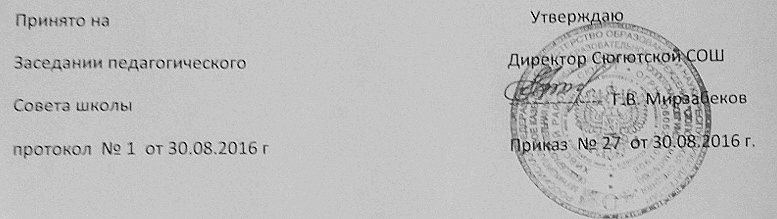 ПОЛОЖЕНИЕ                      О правилах поведения     для обучающихся  МКОУ – Сюгютскойсредней общеобразовательной школы I. Общие положения.1.1. Настоящие правила внутреннего распорядка для обучающихся (далее –Правила), разработаны в соответствии с Уставом образовательного учреждения (далее –ОУ).1.2. Настоящие правила устанавливают учебный распорядок для обучащихся, определяют основные нормы и правила поведения в здании, на территории школы, а также на всех внешкольных мероприятиях с участием обучающихся школы1.3. Цели Правил:-создание нормальной рабочей обстановки, необходимой для организации учебно-воспитательного процесса, -обеспечение успешного освоения обучающимися образовательных программ,-воспитание уважения к личности, ее правам,-развитие культуры поведения и навыков общения.1.4. Дисциплина в ОУ поддерживается на основе уважения человеческого достоинства всех участников учебно-воспитательного процесса. Применение методов физического и психологического насилия в ОУ недопустимо.II. Общие обязанности обучающихся1. Обучающиеся обязаны:1.1. выполнять Устав Учреждения.1.2. Соблюдать правила поведения обучающихся, распоряжения администрации.1.3. Добросовестно учиться.1.4. Бережно относиться к имуществу учреждения.1.5. Уважать честь и достоинство других обучающихся и работников Учреждения.1.6. Выполнять требования работников Учреждения в части, отнесенной Уставом и правилами внутреннего распорядка Учреждения к их компетенции.1.7. Выполнять правила и инструкции по охране труда и технике безопасности, пожарной безопасности, санитарии и гигиене.2. Запрещается: -приносить в школу и на ее территорию оружие, взрывчатые, химические, огнеопасные вещества, табачные изделия, спиртные напитки, наркотики, токсичные вещества и яды;-курить в здании, на территории школы; -использовать ненормативную лексику;-приходить в школу в грязной, мятой одежде, неприлично короткой или открытой одежде, открыто демонстрировать принадлежность к различным фан-движениям, каким бы то ни было партиям, религиозным течениям и т.п.;-ходить по школе, без надобности, в верхней одежде и головных уборах.-играть в азартные игры, проводить операции спекулятивного характера. 3. Приход и уход из школы3.1. Приходить в школу следует за 10-15 минут до начала уроков в чистой, выглаженной одежде делового стиля, иметь опрятный вид и аккуратную прическу.3.2. Необходимо иметь с собой дневник и все необходимые для уроков принадлежности.3.3. Войдя в школу, обучающиеся снимают верхнюю одежду и одевают сменную обувь.3.4. Верхнюю одежду и обувь в специальном пакете(сумке) оставляют в гардеробе. В гардеробе нельзя оставлять деньги, сотовый телефон.3.5. Перед началом уроков обучающиеся должны свериться с расписанием, прибыть ккабинету до первого звонка, войти в класс и подготовиться к уроку.3.6. После окончания занятий нужно получить одежду из гардероба, аккуратно одеться и Покинуть школу, соблюдая правила вежливости.4. Внешний вид обучающихся. 4.Требования к школьной форме обучающихся:Одежда для школы должна быть классического, делового стиля.  Школьная форма подразделяется на праздничную, повседневную и спортивнуюВозможны любые комбинации из вышеперечисленных  предметов костюма  при условии соблюдения требований к деловому стилю одежды в зависимости от времени одежды.Наличие сменной гигиенической обуви в школе обязательно. Обучающиеся должны быть обуты в чистую обувь, предназначенную для долгого пребывания в помещении.Обучающиеся обязаны относиться к школьной форме бережно. Одежда всегда должна быть опрятной, чистой, отглаженной, обувь – чистой.5. Поведение на уроке5.1. Обучающиеся занимают свои места в кабинете, так как это устанавливает классныйруководитель или учитель по предмету, с учетом предписаний врача. 5.2. Каждый учитель определяет специфические правила при проведении занятий посвоему предмету, которые не должны противоречить законам РФ, нормативным документам и правилам школы. Эти правила обязательны для исполнения всеми обучающимся у данного учителя.5.3. Перед началом урока обучающиеся должны подготовить свое рабочее местои все необходимое для работы в классе.5.4. При входе учителя в класс обучающиеся встают в знак приветствия и садятся после того, как учитель ответит на приветствие и разрешит сесть. Подобным образом обучающиеся приветствуют любого взрослого человека, вошедшего во время занятий.5.5. Время урока должно использоваться только для учебных целей. Во время урока нельзя шуметь, отвлекаться самому и отвлекать других посторонними разговорами, играми и другими, не относящимися к уроку, делами.5.6. По первому требованию учителя (классного руководителя) должен предъявляться дневник. Любые записи в дневниках обучающимися должны выполняться аккуратно. После каждой учебной недели родители обучающегося ставят свою подпись в дневнике.5.7. При готовности задать вопрос или ответить, -следует поднять руку и получить разрешение учителя.5.8. Если обучающемуся необходимо выйти из класса, он должен попросить разрешения учителя.5.9. Звонок с урока – это сигнал для учителя. Только когда учитель объявит об окончании урока, обучающиеся вправе встать, навести чистоту и порядок на своѐм рабочем месте, выйти из класса.5.10.Обучающиеся должны иметь спортивную форму и обувь для уроков физкультуры, а также специальную одежду для уроков труда, домоводства. 5.11. Запрещается во время уроков пользоваться мобильными телефонами и другими устройствами не относящимися к учебному процессу. Следует отключить и убрать все технические устройства (плееры, наушники, игровые приставки и пр.), перевести мобильный телефон в тихий режим и убрать его со стола6. Поведение на перемене6.1. Обучающиеся обязаны использовать время перерыва для отдыха6.2. При движении по коридорам, лестницам, проходам придерживаться правой стороны.6.3. Во время перерывов (перемен) обучающимся запрещается: -шуметь, мешать отдыхать другим, бегать по лестницам, вблизи оконныхпроѐмов и в других местах, не приспособленных для игр; -толкать друг друга, бросаться предметами и применять физическую силу для решения любого рода проблем; -употреблять непристойные выражения и жесты в адрес любых лиц, запугивать, заниматься вымогательством. Нарушение данного пункта влечет за собой применение мер, предусмотренных Российским законодательством.7. Поведение в столовой7.1. Обучающиеся соблюдают правила гигиены: входят в помещение столовой без верхней одежды, тщательно моют руки перед едой.7.2. Обучающиеся обслуживаются в буфете в порядке живой очереди, выполняют требования работников столовой, соблюдают порядок при покупке пищи. Проявляют внимание и осторожность при получении и употреблении горячих и жидких блюд.7.3. Употреблять еду и напитки, приобретенные в столовой и принесенные с собой, разрешается только в столовой. Убирают за собой столовые принадлежности и посуду после еды.7.4. В случае опоздания на урок постучаться в дверь кабинета, зайти, поздороваться сучителем, извиниться за опоздание и попросить разрешения сесть на место.8. Поведение во время проведения внеурочных мероприятий8.1. Перед проведением мероприятий обучающиеся обязаны проходить инструктаж по технике безопасности. 8.2. Следует строго выполнять все указания руководителя при проведении массовыхмероприятий, избегать любых действий, которые могут быть опасны для собственной жизни и для окружающих.8.3. Обучающиеся должны соблюдать дисциплину, следовать установленным маршрутом движения, оставаться в расположении группы, если это определено руководителем. 8.4. Строго соблюдать правила личной гигиены, своевременно сообщать руководителю группы об ухудшении здоровья или травме.8.5. Обучающиеся должны уважать местные традиции, бережно относиться к природе, памятникам истории и культуры, к личному и групповому имуществу.8.6. Запрещается применять открытый огонь (факелы, свечи, фейерверки, хлопушки, костры и др.), устраивать световые эффекты с применением химических, пиротехнических и других средств, способных вызвать возгорание.9. Заключительные положения9.1. Настоящие правила действуют на всей территории школы и распространяются навсе мероприятия с участием обучающихся школы.9.2. За совершение противоправных действий, грубые нарушения Устава ОУ, правил внутреннего распорядка обучающиеся отвечают в соответствии с законодательством РФ9.3. Настоящие Правила вывешиваются в школе на видном месте для всеобщего ознакомленияВиды формы           Комплектация           КомплектацияВиды формыМальчики Девочки (девушки)повседневная1-4 классысерый вязанный жилет с эмблемой школыКлассический костюм (пиджак, брюки серого цвета), светлая однотонная сорочка, водолазка.5-11 классыСерый вязанный жилет с эмблемой школы.Классический костюм ( пиджак, черные брюки) светлая, однотонная сорочка , водолазка. 1-4 классысерый вязанный жилет с эмблемой школы.Классический костюм (темно-серая  юбка, пиджак, сарафан), светлая однотонная блузка.  5-11 классысерый вязанный жилет с эмблемой школы.Классический костюм (черная  юбка, черные брюки, пиджак, сарафан), светлая однотонная блузкаПарадная 1-4 классы: серый вязанный жилет с эмблемой школы.Классический костюм  (темно-серые брюки, пиджак) белая рубашка5-11 классы вязанный жилет с эмблемой школы.Классический костюм (пиджак, черные брюки) белая сорочка, галстук.1-4 классысерый вязанный жилет с эмблемой школы.Классический костюм (темно-серая юбка, брюки, сарафан), белая блузка5-11 классы вязанный жилет с эмблемой школы.Классический костюм (пиджак, черная  юбки, брюки),  белая блузка, Спортивная1-5 классы Темно-синий спортивный костюм (трико), х/б футболка красного цвета      без надписей и рисунков,  спортивная обувь (кроссовки кеды),6-11 классы Темно-синий спортивный костюм (трико), х/б футболка,  спортивная обувь (кроссовки кеды)1-5 классы Темно-синий спортивный костюм (трико), х/ б футболка красного цвета без надписей и рисунков, спортивная обувь (кроссовки, кеды) 6-11 классы Темно-синий спортивный костюм (трико), х/б футболка,  спортивная обувь (кроссовки кеды)